NORFOLK COUNTY CRICKET 200 CLUB – Standing Order Mandate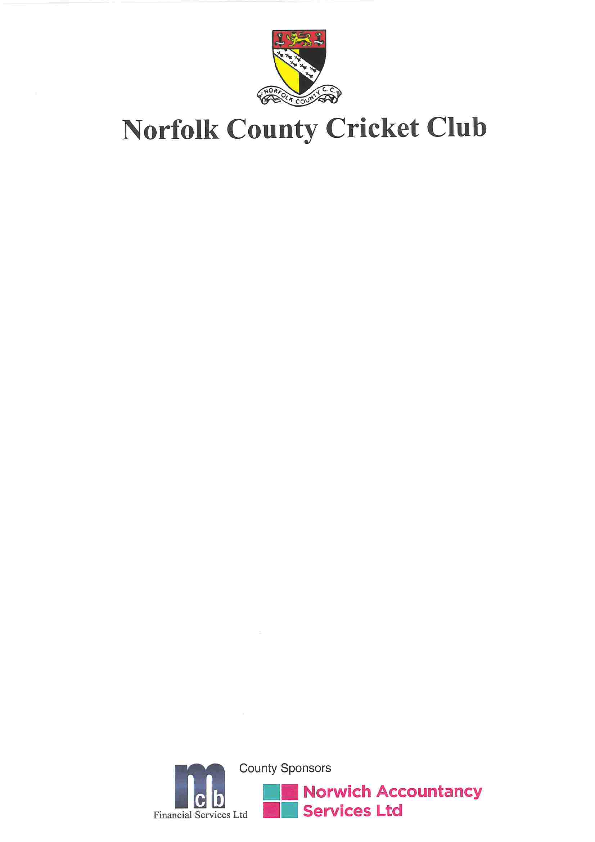 Many thanks for agreeing to become a Member of the Norfolk CCC 200 Club, draws are held on a monthly basis – 10 months of £75.00 and £25.00 plus August and December having 6 prizes of £500.00, £250.00, £100.00, £75.00, £50.00 and £25.00.A sum of £13.00 is collected quarterly by Direct Debit from your Bank/Building Society on the first day of October, January, April and July each year on an ongoing basis.Receipt of the quarterly Direct Debits is essential for you to be included in the monthly draws held on the 15th of the month.Please can you complete the Standing Order Mandate outlined below and return for my attention, I will do the rest.Yours sincerelyDavid Browne on behalf of Norfolk CCC 200 ClubStanding Order MandateName (Block capitals please)  ………………………………………………………………   Tel no.  ………………Address  ………………………………………………………………………………………………..   Post Code  …………Please complete and return to – David Browne, 61 Kingswood Avenue, Taverham, Norwich, Norfolk, Nr8 6uwEmail – dcbrowne48@yahoo.com      Mobile – 07768 658820To your Bank  ………………..  Address  ……………………………………………………………………………….. Sort Code  ……………….. Account number  …………………………..Please pay to NatWest Bank Plc, Norwich City Office, Sort Code 60-15-31 Norfolk Cricket 200 Club A/C no. 68199511 the sum of £13.00 quarterly on the first day of October, January, April and July each year until further notice.Signature  ………………………………………………………                                                           Date  ……………..